Publicado en MADRID el 22/07/2021 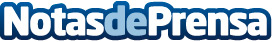 Zuecoss.com.es, Calzado para hombres que será confortable en el día a díaEl zapato lo es todo para el individuo. Con solo ver los pies de una persona, se puede tener una imagen lo más aproximada a cómo es. Y el hombre, al ir presentado, debe hacer resaltar la imagen ideal que quiere plasmar. El calzado para caballeros presenta una amplia gama para gustos y colores. Sin embargo, no solo es dar una imagen, sino sentirse cómodo con ellosDatos de contacto:Alvaro Lopez629456410Nota de prensa publicada en: https://www.notasdeprensa.es/zuecoss-com-es-calzado-para-hombres-que-sera Categorias: Moda Sociedad Otros deportes Consumo http://www.notasdeprensa.es